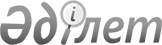 О внесении изменений в Решение Совета Евразийской экономической комиссии от 21 января 2022 г. № 1Решение Совета Евразийской экономической комиссии от 27 сентября 2023 года № 101.
      В соответствии с пунктом 14 Протокола о применении санитарных, ветеринарно-санитарных и карантинных фитосанитарных мер (приложение № 12 к Договору о Евразийском экономическом союзе от 29 мая 2014 года) и пунктом 57 приложения № 1 к Регламенту работы Евразийской экономической комиссии, утвержденному Решением Высшего Евразийского экономического совета от 23 декабря 2014 г. № 98, Совет Евразийской экономической комиссии решил:
      Внести в Решение Совета Евразийской экономической комиссии от 21 января 2022 г. № 1 "О Правилах регулирования обращения ветеринарных лекарственных средств на таможенной территории Евразийского экономического союза" изменения согласно приложению.
      Настоящее Решение вступает в силу по истечении 10 календарных дней с даты его официального опубликования. ИЗМЕНЕНИЯ, вносимые в Решение Совета Евразийской экономической комиссии от 21 января 2022 г. № 1
      1. В пункте 2:
      а) дополнить подпунктом "в1" следующего содержания:
      "в1) ветеринарные лекарственные препараты, зарегистрированные до даты вступления в силу пункта 1 настоящего Решения или в соответствии с подпунктом "а" настоящего пункта, могут обращаться на таможенной территории Союза с маркировкой, размещенной на упаковке в соответствии с требованиями законодательства государств-членов, до даты истечения срока действия их регистрационных удостоверений. После истечения срока действия регистрационных удостоверений таких ветеринарных лекарственных препаратов допускаются их хранение, транспортировка, перемещение с территории одного государства-члена на территории других государств-членов, транзит (за исключением транзита с территории государства, не являющегося членом Союза, на территорию государства, не являющегося членом Союза, через таможенную территорию Союза), вывоз с таможенной территории Союза, отпуск, реализация, передача и применение до окончания срока годности, указанного на упаковке;";
      б) дополнить подпунктом "г1" следующего содержания:
      "г1) ветеринарные лекарственные препараты, зарегистрированные в соответствии с подпунктом "б" настоящего пункта, могут обращаться на территории соответствующего государства-члена с маркировкой, размещенной на упаковке в соответствии с требованиями законодательства этого государства-члена, до даты истечения срока действия их регистрационных удостоверений. После истечения срока действия регистрационных удостоверений таких ветеринарных лекарственных препаратов допускаются их хранение, транспортировка, транзит (за исключением транзита с территории государства, не являющегося членом Союза, на территорию государства, не являющегося членом Союза, через таможенную территорию Союза), вывоз с таможенной территории Союза, отпуск, реализация, передача и применение до окончания срока годности, указанного на упаковке;"; 
      в) дополнить подпунктом "з1" следующего содержания:
      "з1) документы, подтверждающие соответствие производства ветеринарных лекарственных средств требованиям Правил надлежащей производственной практики Евразийского экономического союза, утвержденных Решением Совета Евразийской экономической комиссии от 3 ноября 2016 г. № 77, и выданные уполномоченными органами в соответствии с законодательством государств-членов в отношении производственных площадок, которые размещены на территориях этих государств-членов, до даты вступления в силу пункта 1 настоящего Решения, действительны до окончания срока их действия (в том числе если срок действия не установлен), но не более 3 лет с даты выдачи, и взаимно признаются уполномоченными органами всех государств-членов;".
      2. Абзац первый подпункта "а" пункта 3 после слова "Правилами," дополнить словами "и (или) порядок их расчета (при необходимости)".
					© 2012. РГП на ПХВ «Институт законодательства и правовой информации Республики Казахстан» Министерства юстиции Республики Казахстан
				
      Члены Совета Евразийской экономической комиссии:
ПРИЛОЖЕНИЕ
к Решению Совета
Евразийской экономической комиссии
от 27 сентября 2023 г. № 101